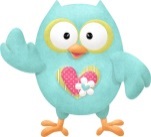 Thema: SmileyweekWeek van 10 – 14 september 2018Lieve oudersDeze week is het onze  jaarlijkse smileyweek.  We werken rond het thema ‘SAMEN’.  Ja hoor, ook al is het voor onze peutertjes nog heel moeilijk om’ samen te spelen’ en ‘samen op te ruimen’.Met samen bedoelen we met de hele groep, maar ook per 2 of per 3.Op maandag morgen is er een poppenkast voorzien met Jules, TOPPI en Loeloe.In de klas gaan we vele spelletjes samen spelen. Bij conflictjes zoeken we samen met de juf naar een oplossing….Op vrijdag  sluiten we deze leuke week af met het knutselen van een visje. Ieder kind en elke leerkracht maakt zijn eigen visje. Met deze visjes maken we een hele lange slinger die in 1 stuk door het hele schooldomein zal hangen. We vormen trouwens samen een grote school visjes.Niet vergeten:  Wie nog hersluitbare pampers draagt bij  het slapen, gelieve deze op maandag mee te geven. U mag gerust een groot pak meegeven. Ik heb voor elk kind een bakje voorzien.  Elk kind krijgt zijn eigen pampers aan. Voorzie het pak pampers zeker ook van naam aub.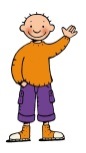 Veel liefs Juf Kelly en Jules 